2153  SGK Bilgilendirme Yazısı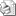 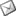 Sayı     : 2009 / 2153İLGİ   : Sosyal Güvenlik Kurumu Başkanlığı İzmir Sosyal Güvenlik İl Müdürlüğü’nün 09.12.2009 tarihli duyurusuBilindiği üzere; beş yılı aşkın süreye ilişkin prim borcu olan sigortalılardan hiç prim ödemesi bulunmayanların sigortalılıkları Kurum tarafından durdurulmuş olup, daha önce prim ödemesi yapmış olanların ise sigortalılıkları manuel olarak işlem yapılması suretiyle durdurulmaktadır. Durdurulan süreler ise sigortalılık süresinde sayılmamakta ve bu dönemlere ilişkin prim borçları takip edilmemektedir.Bu uygulama sırasında art niyetli kişiler tarafından hak sahibi üyelerimizin mağdur edilmemeleri için Sosyal Güvenlik İl Müdürlüğü’nün ilgi yazısının Odanız üyelerine duyurulması hususunda gereğini önemle rica ederiz.Özcan KILKIŞ                                                                                               Hilmi KURTOĞLUGenel Sekreter                                                                                                  Başkan Vekili  EKİ     : sgk_ilgi_yazisi